INDICAÇÃO Nº 37/2019Indica ao Poder Executivo Municipal a limpeza e roçagem da área pública, localizada  na Rua do Cacau no cruzamento com a Rua do Rayon, no  Bairro Jardim Esmeralda..Excelentíssimo Senhor Prefeito Municipal, Nos termos do Art. 108 do Regimento Interno desta Casa de Leis, dirijo-me a Vossa Excelência para indicar que, por intermédio do Setor competente, seja executada a  limpeza e roçagem da área pública, localizada  na Rua do Cacau no cruzamento com a Rua do Rayon, no  Bairro Jardim Esmeralda..Justificativa:Este vereador tem sido procurado por moradores, que reclamam de falta de limpeza e cuidados da referida área pública,, informam que ratos e animais peçonhentos tem aparecido.Plenário “Dr. Tancredo Neves”, em 11 de janeiro  de 2.019.Carlos Fontes-vereador-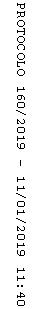 